ПРАВИТЕЛЬСТВО ХАНТЫ-МАНСИЙСКОГО АВТОНОМНОГО ОКРУГА - ЮГРЫПОСТАНОВЛЕНИЕот 10 ноября 2023 г. N 554-пО ГОСУДАРСТВЕННОЙ ПРОГРАММЕ ХАНТЫ-МАНСИЙСКОГО АВТОНОМНОГООКРУГА - ЮГРЫ "РАЗВИТИЕ АГРОПРОМЫШЛЕННОГО КОМПЛЕКСА"В соответствии со статьей 179 Бюджетного кодекса Российской Федерации, постановлением Правительства Ханты-Мансийского автономного округа - Югры от 5 августа 2021 года N 289-п "О порядке разработки и реализации государственных программ Ханты-Мансийского автономного округа - Югры", учитывая решение Общественного совета при Департаменте промышленности Ханты-Мансийского автономного округа - Югры (протокол заседания от 10 октября 2023 года N 21), Правительство Ханты-Мансийского автономного округа - Югры постановляет:1. Утвердить прилагаемую государственную программу Ханты-Мансийского автономного округа - Югры "Развитие агропромышленного комплекса" (далее - государственная программа).2. Определить Департамент промышленности Ханты-Мансийского автономного округа - Югры ответственным исполнителем государственной программы.3. Признать утратившими силу:3.1. Постановления Правительства Ханты-Мансийского автономного округа - Югры:от 31 октября 2021 года N 473-п "О государственной программе Ханты-Мансийского автономного округа - Югры "Развитие агропромышленного комплекса";от 25 февраля 2022 года N 64-п "О внесении изменений в приложение 1 к постановлению Правительства Ханты-Мансийского автономного округа - Югры от 31 октября 2021 года N 473-п "О государственной программе Ханты-Мансийского автономного округа - Югры "Развитие агропромышленного комплекса";от 11 ноября 2022 года N 588-п "О внесении изменений в постановление Правительства Ханты-Мансийского автономного округа - Югры от 31 октября 2021 года N 473-п "О государственной программе Ханты-Мансийского автономного округа - Югры "Развитие агропромышленного комплекса";от 10 марта 2023 года N 85-п "О внесении изменений в приложение 1 к постановлению Правительства Ханты-Мансийского автономного округа - Югры от 31 октября 2021 года N 473-п "О государственной программе Ханты-Мансийского автономного округа - Югры "Развитие агропромышленного комплекса";от 14 апреля 2023 года N 143-п "О внесении изменений в приложение 1 к постановлению Правительства Ханты-Мансийского автономного округа - Югры от 31 октября 2021 года N 473-п "О государственной программе Ханты-Мансийского автономного округа - Югры "Развитие агропромышленного комплекса";от 27 октября 2023 года N 526-п "О внесении изменений в приложение 1 к постановлению Правительства Ханты-Мансийского автономного округа - Югры от 31 октября 2021 года N 473-п "О государственной программе Ханты-Мансийского автономного округа - Югры "Развитие агропромышленного комплекса".3.2. Пункт 1 постановления Правительства Ханты-Мансийского автономного округа - Югры от 13 мая 2022 года N 192-п "О внесении изменений в некоторые постановления Правительства Ханты-Мансийского автономного округа - Югры".3.3. Пункт 1 постановления Правительства Ханты-Мансийского автономного округа - Югры от 8 июля 2022 года N 317-п "О внесении изменений в некоторые постановления Правительства Ханты-Мансийского автономного округа - Югры".3.4. Пункт 1 постановления Правительства Ханты-Мансийского автономного округа - Югры от 12 августа 2022 года N 385-п "О внесении изменений в некоторые постановления Правительства Ханты-Мансийского автономного округа - Югры".3.5. Пункт 1 постановления Правительства Ханты-Мансийского автономного округа - Югры от 1 сентября 2022 года N 420-п "О внесении изменений в некоторые постановления Правительства Ханты-Мансийского автономного округа - Югры".3.6. Пункт 1 постановления Правительства Ханты-Мансийского автономного округа - Югры от 7 октября 2022 года N 493-п "О внесении изменений в некоторые постановления Правительства Ханты-Мансийского автономного округа - Югры".3.7. Пункт 1 постановления Правительства Ханты-Мансийского автономного округа - Югры от 2 декабря 2022 года N 646-п "О внесении изменений в некоторые постановления Правительства Ханты-Мансийского автономного округа - Югры".3.8. Пункт 1 постановления Правительства Ханты-Мансийского автономного округа - Югры от 19 мая 2023 года N 222-п "О внесении изменений в некоторые постановления Правительства Ханты-Мансийского автономного округа - Югры".4. Настоящее постановление вступает в силу с 1 января 2024 года.ГубернаторХанты-Мансийскогоавтономного округа - ЮгрыН.В.КОМАРОВАПриложениек постановлению ПравительстваХанты-Мансийскогоавтономного округа - Югрыот 10 ноября 2023 года N 554-пГОСУДАРСТВЕННАЯ ПРОГРАММАХАНТЫ-МАНСИЙСКОГО АВТОНОМНОГО ОКРУГА - ЮГРЫ "РАЗВИТИЕАГРОПРОМЫШЛЕННОГО КОМПЛЕКСА" (ДАЛЕЕ - ГОСУДАРСТВЕННАЯПРОГРАММА)Паспорт государственной программы1. Основные положения2. Показатели государственной программы(в ред. постановления Правительства ХМАО - Югрыот 26.01.2024 N 20-п)--------------------------------<*> государственная программа Российской Федерации.2.1. Прокси-показатели государственной программы в 2024 году3. Структура государственной программы4. Финансовое обеспечение государственной программы(в ред. постановления Правительства ХМАО - Югрыот 01.03.2024 N 71-п)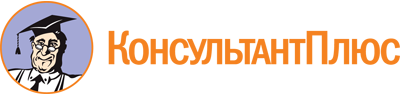 Постановление Правительства ХМАО - Югры от 10.11.2023 N 554-п
(ред. от 01.03.2024)
"О государственной программе Ханты-Мансийского автономного округа - Югры "Развитие агропромышленного комплекса"Документ предоставлен КонсультантПлюс

www.consultant.ru

Дата сохранения: 29.03.2024
 Список изменяющих документов(в ред. постановлений Правительства ХМАО - Югры от 26.01.2024 N 20-п,от 01.03.2024 N 71-п)Список изменяющих документов(в ред. постановлений Правительства ХМАО - Югры от 26.01.2024 N 20-п,от 01.03.2024 N 71-п)Куратор государственной программыЧерняев Сергей Владимирович - заместитель Губернатора Ханты-Мансийского автономного округа - ЮгрыОтветственный исполнитель государственной программыДепартамент промышленности Ханты-Мансийского автономного округа - Югры (далее - автономный округ, Деппромышленности Югры)Период реализации государственной программы2024 - 2030Цели государственной программыУстойчивое развитие агропромышленного комплекса и сельских территорий, повышение конкурентоспособности произведенной в автономном округе сельскохозяйственной продукцииОбъемы финансового обеспечения за весь период реализации9 684 096,5 тыс. рублей(в ред. постановлений Правительства ХМАО - Югры от 26.01.2024 N 20-п, от 01.03.2024 N 71-п)(в ред. постановлений Правительства ХМАО - Югры от 26.01.2024 N 20-п, от 01.03.2024 N 71-п)Связь с национальными целями развития Российской Федерации/ государственными программами Российской Федерации1. Достойный, эффективный труд и успешное предпринимательство:1.1. Показатель "Увеличение численности занятых в сфере малого и среднего предпринимательства, включая индивидуальных предпринимателей и самозанятых, до 25 млн человек".1.2. Показатель "Обеспечение темпа роста валового внутреннего продукта страны выше среднемирового при сохранении макроэкономической стабильности".1.3. Показатель "Обеспечение темпа устойчивого роста доходов населения и уровня пенсионного обеспечения не ниже инфляции".2. Государственная программа развития сельского хозяйства и регулирования рынков сельскохозяйственной продукции, сырья и продовольствия.3. Государственная программа Российской Федерации "Комплексное развитие сельских территорий".4. Государственная программа Российской Федерации "Экономическое развитие и инновационная экономика"N п/пНаименование показателяУровень показателяЕдиница измерения (по ОКЕИ)Базовое значениеБазовое значениеЗначение показателя по годамЗначение показателя по годамЗначение показателя по годамЗначение показателя по годамЗначение показателя по годамЗначение показателя по годамЗначение показателя по годамДокументОтветственный за достижение показателяСвязь с показателями национальных целейN п/пНаименование показателяУровень показателяЕдиница измерения (по ОКЕИ)значениегод2024202520262027202820292030ДокументОтветственный за достижение показателяСвязь с показателями национальных целей12345678910111213141516Цель "Устойчивое развитие агропромышленного комплекса и сельских территорий, повышение конкурентоспособности произведенной в автономном округе сельскохозяйственной продукции"Цель "Устойчивое развитие агропромышленного комплекса и сельских территорий, повышение конкурентоспособности произведенной в автономном округе сельскохозяйственной продукции"Цель "Устойчивое развитие агропромышленного комплекса и сельских территорий, повышение конкурентоспособности произведенной в автономном округе сельскохозяйственной продукции"Цель "Устойчивое развитие агропромышленного комплекса и сельских территорий, повышение конкурентоспособности произведенной в автономном округе сельскохозяйственной продукции"Цель "Устойчивое развитие агропромышленного комплекса и сельских территорий, повышение конкурентоспособности произведенной в автономном округе сельскохозяйственной продукции"Цель "Устойчивое развитие агропромышленного комплекса и сельских территорий, повышение конкурентоспособности произведенной в автономном округе сельскохозяйственной продукции"Цель "Устойчивое развитие агропромышленного комплекса и сельских территорий, повышение конкурентоспособности произведенной в автономном округе сельскохозяйственной продукции"Цель "Устойчивое развитие агропромышленного комплекса и сельских территорий, повышение конкурентоспособности произведенной в автономном округе сельскохозяйственной продукции"Цель "Устойчивое развитие агропромышленного комплекса и сельских территорий, повышение конкурентоспособности произведенной в автономном округе сельскохозяйственной продукции"Цель "Устойчивое развитие агропромышленного комплекса и сельских территорий, повышение конкурентоспособности произведенной в автономном округе сельскохозяйственной продукции"Цель "Устойчивое развитие агропромышленного комплекса и сельских территорий, повышение конкурентоспособности произведенной в автономном округе сельскохозяйственной продукции"Цель "Устойчивое развитие агропромышленного комплекса и сельских территорий, повышение конкурентоспособности произведенной в автономном округе сельскохозяйственной продукции"Цель "Устойчивое развитие агропромышленного комплекса и сельских территорий, повышение конкурентоспособности произведенной в автономном округе сельскохозяйственной продукции"Цель "Устойчивое развитие агропромышленного комплекса и сельских территорий, повышение конкурентоспособности произведенной в автономном округе сельскохозяйственной продукции"Цель "Устойчивое развитие агропромышленного комплекса и сельских территорий, повышение конкурентоспособности произведенной в автономном округе сельскохозяйственной продукции"Цель "Устойчивое развитие агропромышленного комплекса и сельских территорий, повышение конкурентоспособности произведенной в автономном округе сельскохозяйственной продукции"1.Индекс производства продукции сельского хозяйства (в сопоставимых ценах) к уровню 2020 годаГП РФ <*>%90,3202379,881,182,693,694,194,194,1постановление Правительства Российской Федерации от 14 июля 2012 года N 717 "О Государственной программе развития сельского хозяйства и регулирования рынков сельскохозяйственной продукции, сырья и продовольствия" (далее - постановление Правительства РФ N 717)Деппромышленности Югрыобеспечение темпа роста валового внутреннего продукта страны выше среднемирового при сохранении макроэкономической стабильности;увеличение численности занятых в сфере малого и среднего предпринимательства, включая индивидуальных предпринимателей и самозанятых, до 25 млн человек2.Индекс производства пищевых продуктов (в сопоставимых ценах) к уровню 2020 годаГП РФ <*>%1002023100100100100100100100постановление Правительства РФ N 717Деппромышленности Югрыобеспечение темпа роста валового внутреннего продукта страны выше среднемирового при сохранении макроэкономической стабильности3.Среднемесячная начисленная заработная плата работников сельского хозяйства (без субъектов малого предпринимательства)ГП РФ <*>рубль44780202347064494645198754638574256035463432постановление Правительства РФ N 717Деппромышленности Югрыобеспечение темпа роста валового внутреннего продукта страны выше среднемирового при сохранении макроэкономической стабильности;увеличение численности занятых в сфере малого и среднего предпринимательства, включая индивидуальных предпринимателей и самозанятых, до 25 млн человек;обеспечение темпа устойчивого роста доходов населения и уровня пенсионного обеспечения не ниже инфляции4.Доля общей площади благоустроенных жилых помещений в сельских населенных пунктахГП РФ <*>%58,020235959,759,9----постановление Правительства Российской Федерации от 31 мая 2019 года N 696 "Об утверждении государственной программы Российской Федерации "Комплексное развитие сельских территорий" и о внесении изменений в некоторые акты Правительства Российской Федерации" (далее - постановление Правительства РФ N 696)Деппромышленности Югрыобеспечение темпа роста валового внутреннего продукта страны выше среднемирового при сохранении макроэкономической стабильности5.Доля сельского населения в общей численности населенияГП РФ <*>%7,6120237,787,77,61----постановление Правительства РФ N 696Деппромышленности Югрыобеспечение темпа роста валового внутреннего продукта страны выше среднемирового при сохранении макроэкономической стабильности6.Соотношение среднемесячных располагаемых ресурсов сельского и городского домохозяйствГП РФ <*>%62,95202362,9562,9563,08----постановление Правительства РФ N 696Деппромышленности Югрыобеспечение темпа роста валового внутреннего продукта страны выше среднемирового при сохранении макроэкономической стабильностиN п/пНаименование прокси-показателяЕдиница измерения(по ОКЕИ)Базовое значениеБазовое значениеПлановые значения по кварталамПлановые значения по кварталамПлановые значения по кварталамПлановые значения по кварталамОтветственный за достижение показателяN п/пНаименование прокси-показателяЕдиница измерения(по ОКЕИ)значениегодI кварталII кварталIII кварталIV кварталОтветственный за достижение показателя123456789101.Показатель "Индекс производства продукции сельского хозяйства, процентов (в сопоставимых ценах) к уровню 2020 года"Показатель "Индекс производства продукции сельского хозяйства, процентов (в сопоставимых ценах) к уровню 2020 года"Показатель "Индекс производства продукции сельского хозяйства, процентов (в сопоставимых ценах) к уровню 2020 года"Показатель "Индекс производства продукции сельского хозяйства, процентов (в сопоставимых ценах) к уровню 2020 года"Показатель "Индекс производства продукции сельского хозяйства, процентов (в сопоставимых ценах) к уровню 2020 года"Показатель "Индекс производства продукции сельского хозяйства, процентов (в сопоставимых ценах) к уровню 2020 года"Показатель "Индекс производства продукции сельского хозяйства, процентов (в сопоставимых ценах) к уровню 2020 года"Показатель "Индекс производства продукции сельского хозяйства, процентов (в сопоставимых ценах) к уровню 2020 года"Показатель "Индекс производства продукции сельского хозяйства, процентов (в сопоставимых ценах) к уровню 2020 года"1.1.Производство молокатысяча тонн25,0520226,013,519,825,65Деппромышленности Югры1.2.Производство яицмлн штук59,08202214,031,346,459,23Деппромышленности Югры1.3.Валовый сбор картофелятысяча тонн53,762022--53,8053,80Деппромышленности Югры1.4.Валовый сбор овощейтысяча тонн21,152022--19,021,25Деппромышленности Югры1.5.Производство скота и птицы на убой в живом весетысяча тонн14,3220225,07,09,014,5Деппромышленности Югры(п. 1.5 введен постановлением Правительства ХМАО - Югры от 26.01.2024 N 20-п)(п. 1.5 введен постановлением Правительства ХМАО - Югры от 26.01.2024 N 20-п)(п. 1.5 введен постановлением Правительства ХМАО - Югры от 26.01.2024 N 20-п)(п. 1.5 введен постановлением Правительства ХМАО - Югры от 26.01.2024 N 20-п)(п. 1.5 введен постановлением Правительства ХМАО - Югры от 26.01.2024 N 20-п)(п. 1.5 введен постановлением Правительства ХМАО - Югры от 26.01.2024 N 20-п)(п. 1.5 введен постановлением Правительства ХМАО - Югры от 26.01.2024 N 20-п)(п. 1.5 введен постановлением Правительства ХМАО - Югры от 26.01.2024 N 20-п)(п. 1.5 введен постановлением Правительства ХМАО - Югры от 26.01.2024 N 20-п)(п. 1.5 введен постановлением Правительства ХМАО - Югры от 26.01.2024 N 20-п)N п/пЗадачи структурного элементаКраткое описание ожидаемых эффектов от реализации задачи структурного элементаСвязьс показателями12341.Региональный проект "Акселерация субъектов малого и среднего предпринимательства"(куратор - Афанасьев Сергей Александрович)Региональный проект "Акселерация субъектов малого и среднего предпринимательства"(куратор - Афанасьев Сергей Александрович)Региональный проект "Акселерация субъектов малого и среднего предпринимательства"(куратор - Афанасьев Сергей Александрович)Ответственный за реализацию: Деппромышленности ЮгрыСрок реализации: 2019 - 2026Срок реализации: 2019 - 20261.1.Создание комплексной системы акселерации субъектов малого и среднего предпринимательства, а также инфраструктуры для комфортной работы и развития субъектов малого и среднего предпринимательстваОбеспечение к 2025 году предоставления государственной поддержки на создание и развитие производств 12 сельскохозяйственным товаропроизводителямИндекс производства продукции сельского хозяйства (в сопоставимых ценах) к уровню 2020 года.Среднемесячная начисленная заработная плата работников сельского хозяйства (без субъектов малого предпринимательства)2.Региональный проект "Развитие жилищного строительства на сельских территориях и повышение уровня благоустройства домовладений"(куратор - Ислаев Азат Файзулхакович)Региональный проект "Развитие жилищного строительства на сельских территориях и повышение уровня благоустройства домовладений"(куратор - Ислаев Азат Файзулхакович)Региональный проект "Развитие жилищного строительства на сельских территориях и повышение уровня благоустройства домовладений"(куратор - Ислаев Азат Файзулхакович)Ответственный за реализацию: Департамент строительства и жилищно-коммунального комплекса автономного округаСрок реализации: 2024 - 2026Срок реализации: 2024 - 20262.1.Создание возможности для улучшения жилищных условий 3 семей, проживающих на сельских территориях (агломерациях)К 2026 году строительство (приобретение) 252 кв. метров жилых помещений (жилых домов) за счет предоставления социальных выплат гражданам, проживающим на сельских территориях или изъявившим желание постоянно проживать на сельских территориях, и нуждающимся в улучшении жилищных условийДоля сельского населения в общей численности населения.Доля общей площади благоустроенных жилых помещений в сельских населенных пунктах.Соотношение среднемесячных располагаемых ресурсов сельского и городского домохозяйств3.Региональный проект "Благоустройство сельских территорий" (куратор - Черняев Сергей Владимирович)Региональный проект "Благоустройство сельских территорий" (куратор - Черняев Сергей Владимирович)Региональный проект "Благоустройство сельских территорий" (куратор - Черняев Сергей Владимирович)Ответственный за реализацию: Деппромышленности ЮгрыСрок реализации: 2024 - 2026Срок реализации: 2024 - 20263.1.Повышение комфортной среды проживания граждан в сельских населенных пунктахК 2026 году обеспечение реализации 42 проектов по благоустройству сельских территорийДоля сельского населения в общей численности населения4.Региональный проект "Развитие отраслей и техническая модернизация агропромышленного комплекса"(куратор - Черняев Сергей Владимирович)Региональный проект "Развитие отраслей и техническая модернизация агропромышленного комплекса"(куратор - Черняев Сергей Владимирович)Региональный проект "Развитие отраслей и техническая модернизация агропромышленного комплекса"(куратор - Черняев Сергей Владимирович)Ответственный за реализацию: Деппромышленности ЮгрыСрок реализации: 2024 - 2030Срок реализации: 2024 - 20304.1.Увеличение объемов производства и переработки основных видов сельскохозяйственной продукцииК 2030 году:финансовой поддержкой на развитие материально-технической базы воспользуются не менее 30 получателей;предоставление грантовой поддержки на реализацию проектов развития семейных ферм не менее 14 получателям;предоставление поддержки на возмещение понесенных расходов при производстве сельскохозяйственной продукции не менее 60 получателям.Обеспечение производства продукции агропромышленного комплекса (накопительным итогом):молоко не менее 179,5 тыс. тонн;скота и птицы на убой в живом весе не менее 96,7 тыс. тонн;яиц не менее 414,61 млн штук;валовый сбор картофеля не менее 376,6 тыс. тонн;валовый сбор овощей не менее 148,7 тыс. тоннИндекс производства продукции сельского хозяйства (в сопоставимых ценах) к уровню 2020 года.Индекс производства пищевых продуктов (в сопоставимых ценах) к уровню 2020 года.Среднемесячная начисленная заработная плата работников сельского хозяйства (без субъектов малого предпринимательства)5.Региональный проект "Создание системы по добыче и переработке водных биологических ресурсов на территории западной части Ханты-Мансийского автономного округа - Югры на базе опорного рыбоперерабатывающего предприятия в г. Ханты-Мансийске" (куратор - Забозлаев Алексей Геннадиевич)Региональный проект "Создание системы по добыче и переработке водных биологических ресурсов на территории западной части Ханты-Мансийского автономного округа - Югры на базе опорного рыбоперерабатывающего предприятия в г. Ханты-Мансийске" (куратор - Забозлаев Алексей Геннадиевич)Региональный проект "Создание системы по добыче и переработке водных биологических ресурсов на территории западной части Ханты-Мансийского автономного округа - Югры на базе опорного рыбоперерабатывающего предприятия в г. Ханты-Мансийске" (куратор - Забозлаев Алексей Геннадиевич)Ответственный за реализацию: Деппромышленности ЮгрыСрок реализации: 2022 - 2024Срок реализации: 2022 - 20245.1.Создание производственного комплекса по глубокой переработке водных биоресурсов в городе Ханты-Мансийске с производством по первичной переработке водных биологических ресурсов в Березовском и Октябрьском муниципальных районах, приемными пунктами в Белоярском, Ханты-Мансийском, Кондинском муниципальных районахСоздание в рыбопромышленной отрасли автономного округа комплексной системы полного цикла, включающей в себя заготовку сырья, глубокую переработку и сбыт готовой продукции.К 2025 году производство рыбной продукции не менее 2,1 тыс. тонн, создание 165 рабочих местИндекс производства пищевых продуктов (в сопоставимых ценах) к уровню 2020 года6.Комплекс процессных мероприятий "Развитие сельскохозяйственного производства, рыбохозяйственного комплекса и деятельности по заготовке и переработке дикоросов"Комплекс процессных мероприятий "Развитие сельскохозяйственного производства, рыбохозяйственного комплекса и деятельности по заготовке и переработке дикоросов"Комплекс процессных мероприятий "Развитие сельскохозяйственного производства, рыбохозяйственного комплекса и деятельности по заготовке и переработке дикоросов"Ответственный за реализацию: Деппромышленности ЮгрыСрок реализации: 2024 - 2030Срок реализации: 2024 - 20306.1.Обеспечение развития рыбохозяйственного комплекса, увеличение объемов добычи (вылова) водных биоресурсовК 2030 году:проведение очистки береговой линии протяженностью не менее 40 км;проведение рыбоводно-биологических обоснований добычи водных биоресурсов в Обь-Иртышском бассейне;добыча (вылов) водных биоресурсов в размере 84 тыс. тонн накопительным итогомИндекс производства пищевых продуктов (в сопоставимых ценах) к уровню 2020 года6.2.Создание условий для развития конкурентной среды в сфере агропромышленного комплексаК 2030 году:предоставление государственной поддержки за произведенную и реализованную продукцию агропромышленного комплекса, на содержание поголовья сельскохозяйственных животных 750 получателям;предоставление социальных выплат не менее 5 молодым специалистам, впервые устроившимся на работу в сельскохозяйственных организациях;внедрение результатов не менее 3 научно-исследовательских работ в практику сельскохозяйственной деятельностиИндекс производства продукции сельского хозяйства (в сопоставимых ценах) к уровню 2020 года.Индекс производства пищевых продуктов (в сопоставимых ценах) к уровню 2020 года6.3.Расширение рынков сбыта произведенной сельскохозяйственной и пищевой продукцииК 2030 году обеспечение участия товаропроизводителей агропромышленного комплекса автономного округа в 21 межрегиональной выставке (форуме) и заключения не менее 14 договоров на поставку продукции, произведенной в автономном округе, за пределы автономного округаИндекс производства продукции сельского хозяйства (в сопоставимых ценах) к уровню 2020 года.Индекс производства пищевых продуктов (в сопоставимых ценах) к уровню 2020 годаN п/пНаименование государственной программы, структурного элемента / источник финансового обеспеченияОбъем финансового обеспечения по годам реализации, тыс. рублейОбъем финансового обеспечения по годам реализации, тыс. рублейОбъем финансового обеспечения по годам реализации, тыс. рублейОбъем финансового обеспечения по годам реализации, тыс. рублейОбъем финансового обеспечения по годам реализации, тыс. рублейОбъем финансового обеспечения по годам реализации, тыс. рублейОбъем финансового обеспечения по годам реализации, тыс. рублейОбъем финансового обеспечения по годам реализации, тыс. рублейN п/пНаименование государственной программы, структурного элемента / источник финансового обеспечения2024202520262027202820292030Всего12345678910Государственная программа (всего), в том числе:Государственная программа (всего), в том числе:1913352,11313086,81336917,61280185,01280185,01280185,01280185,09684096,5Бюджет автономного округа (всего), из них:Бюджет автономного округа (всего), из них:1847418,41267486,81290417,61233685,01233685,01233685,01233685,09340062,8межбюджетные трансферты местным бюджетаммежбюджетные трансферты местным бюджетам974938,81000810,91002409,9984520,5984520,5984520,5984520,56916241,6Местный бюджетМестный бюджет6133,70,00,00,00,00,00,06133,7Внебюджетные источникиВнебюджетные источники59800,045600,046500,046500,046500,046500,046500,0337900,0Объем налоговых расходов автономного округа (справочно)Объем налоговых расходов автономного округа (справочно)0,00,00,00,00,00,00,00,01.Региональный проект "Акселерация субъектов малого и среднего предпринимательства" (всего), в том числе:21253,90,00,00,00,00,00,021253,91.1.Бюджет автономного округа (всего)20853,90,00,00,00,00,00,020853,91.2.Внебюджетные источники400,00,00,00,00,00,00,0400,02.Региональный проект "Развитие жилищного строительства на сельских территориях и повышение уровня благоустройства домовладений" (всего), в том числе:2596,22825,40,00,00,00,00,05421,62.1.Бюджет автономного округа (всего), из них:2596,22825,40,00,00,00,00,05421,62.1.1.межбюджетные трансферты местным бюджетам2596,22825,40,00,00,00,00,05421,63.Региональный проект "Благоустройство сельских территорий" (всего), в том числе:18989,523005,917889,40,00,00,00,059884,83.1.Бюджет автономного округа (всего), из них:12855,823005,917889,40,00,00,00,053751,13.1.1.межбюджетные трансферты местным бюджетам12855,823005,917889,40,00,00,00,053751,13.2.Местный бюджет6133,70,00,00,00,00,00,06133,74.Региональный проект "Развитие отраслей и техническая модернизация агропромышленного комплекса" (всего), в том числе:455697,2304447,4326679,2288804,5288804,5288804,5288804,52242041,84.1.Бюджет автономного округа396297,2258847,4280179,2242304,5242304,5242304,5242304,51904541,84.2.Внебюджетные источники59400,045600,046500,046500,046500,046500,046500,0337500,05.Региональный проект "Создание системы по добыче и переработке водных биологических ресурсов на территории западной части Ханты-Мансийского автономного округа - Югры на базе опорного рыбоперерабатывающего предприятия в г. Ханты-Мансийске" (всего), в том числе:447500,00,00,00,00,00,00,0447500,05.1.Бюджет автономного округа447500,00,00,00,00,00,00,0447500,06.Комплекс процессных мероприятий "Развитие сельскохозяйственного производства, рыбохозяйственного комплекса и деятельности по заготовке и переработке дикоросов" (всего), в том числе:967315,3982808,1992349,0991380,5991380,5991380,5991380,56907994,46.1.Бюджет автономного округа (всего), из них:967315,3982808,1992349,0991380,5991380,5991380,5991380,56907994,46.1.1.межбюджетные трансферты местным бюджетам959486,8974979,6984520,5984520,5984520,5984520,5984520,56857068,9